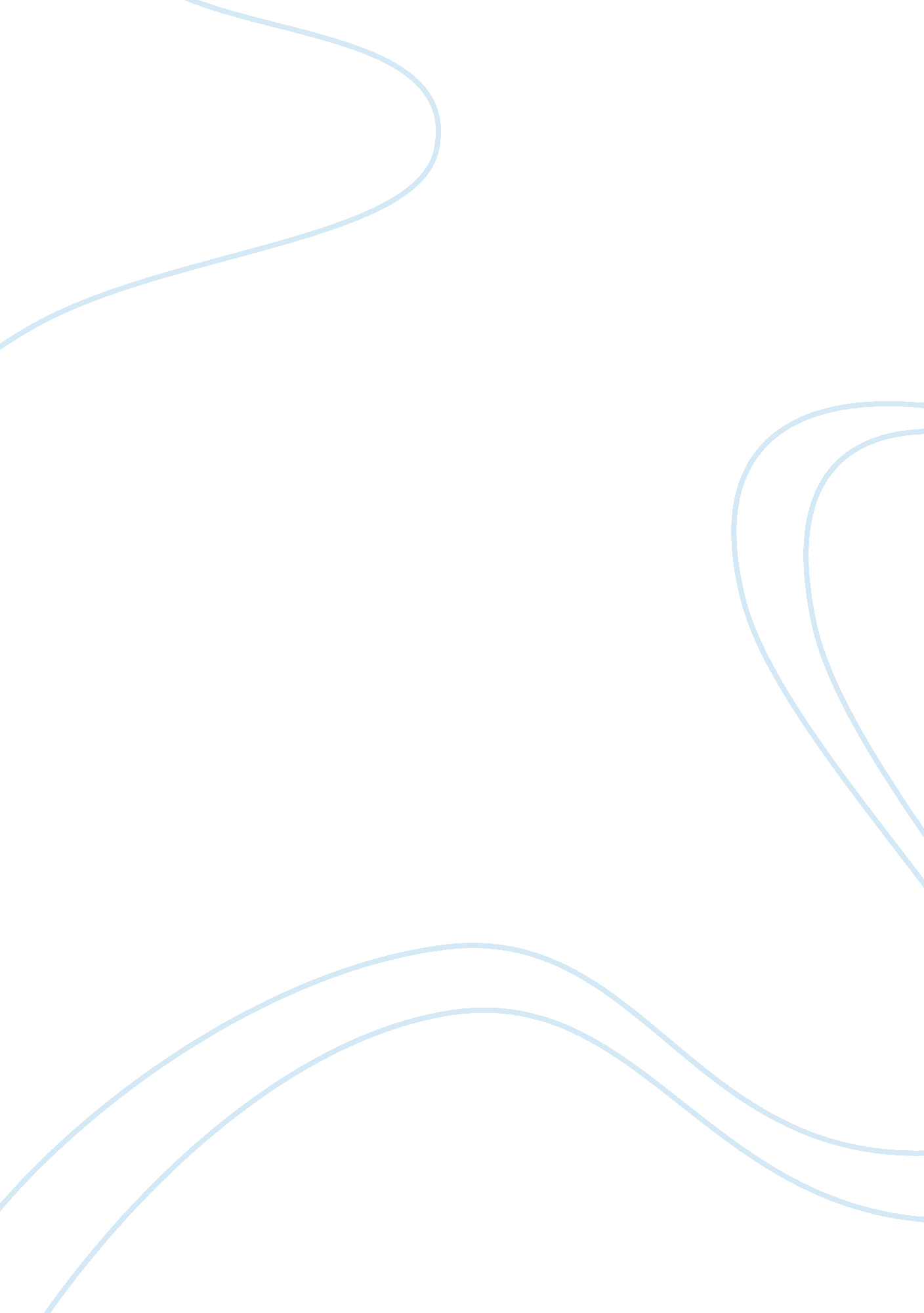 Finance for business complete course assignment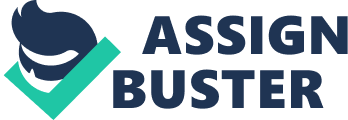 How owes Serbians-Solely Act of 2002 augment the SEC’s role in managing financial governance? Do you think businesses became more ethical after Serbians-Solely was passed? Provide examples to support your answer. Discussion Question 3 What ratios measure a corporation’s liquidity? What are some problems associated with using such rations? How would the DuPont analysis overcome these problems? ; Week 1 Individual Assignment Defining Financial Terms (800+ Words) Week 2 How would you define strategic planning? What are some differences between tragic and financial planning? What financial problems might an organization encounter when implementing a strategic plan? Discussion Question 2 What information is needed to prepare a cash budget? What is the relationship between an operating and a cash budget? Why is it important for an organization to prepare a cash budget? Discussion Question 3 How would you explain the use of time value of money (TV) in business? What considerations are made when calculating TV? How can you use TV to create your own, or someone else’s, retirement plan? FIN 370 Week 2 Chapter Questions FIN 370 week 2 Individual Assignment – Chapter Study Questions 15-AAA- 15-AAA; Week 2 Team Assignment Company Evaluation Paper – PepsiCo (800+ Words) o Week 2 Ethics and Compliance Paper (1 500+ Words) week 3 How would you define working capital? What could happen if an organization neglected to manage its working capital? What techniques would you recommend for your organization? Why? Discussion Question 2 What is capital planning? Why is the internal rate of return important to an organization? Why is net present value important to a project? How would you select from multiple projects presented to your organization? Discussion Question 3 What is a lease? Why would you choose to lease Instead of buy a capital item? What steps would you follow to decide whether to lease or buy a computer system? FIN 370 week 3 Chapter study Questions FIN 370 week 3 strategic Annihilative Paper (1500+ Words) Week 4 What are main elements in calculating the cost of capital? How would an increase in debt affect it? How would you identify an organization’s optimal cost of capital? Discussion Question #2 What is meant by WAC? What are some components of WAC? Why is WAC a more appropriate discount rate when doing capital budgeting? What is the effect on WAC when an organization raises long-term capital? Discussion Question #3 What is an PIP? How does an PIP allow an organization to grow financially? When is a merger or an acquisition, instead of an PIP, more appropriate? ; FIN 370 Week 4 Individual Assignment Reed’s Clothier” Case Study and Questions 